LIKOVNA UMETNOST 8. razredpodročje: grafika predviden čas izdelave: 2 šolski uri1.korak: Pregledaš predstavitev ppt.Likovna naloga:motiv: ornament v obliki rozetetehnika: suha iglamaterial: list A4, svinčnik, radirka, šestilo, prazen neuporaben CD (*če doma nimaš šestila ali praznega CD-ja, narediš dve skici s svinčnikom (za tisk bomo izbrali boljšo)Pri likovnem izdelku upoštevaj:- karakteristike ornamenta ter postopek tehnike suha igla- dobro izvedeno tehniko- inovativnost (pri uporabi linije)2.korak: Na list narišeš skico ornamenta s svinčnikom (motiv ornamenta si izbereš sam/a: geometrijski, rastlinski, kombinirani…).3.korak: začneš z izdelavo matrice.Ornament iz svoje skice s konico šestila vrišeš/spraskaš na hrbtno stran CD-ja.Linije naj ne bodo preplitve, na otip se mora čutiti relief…v nasprotnem primeru se barva pri tisku ne odtisne).*likovni izdelek se ne bo ocenjevalRok za dokončanje skic/matrice in oddaje slikovnega gradiva (vsaj 1 fotografija skice in matrice) na učiteljev mail (david.pirnat@guest.arnes.si): tor: 31. 3 (oz. ob primeru odprtja šole,  izdelek prineseš sabo v šolo na pouk LUM).Primeri: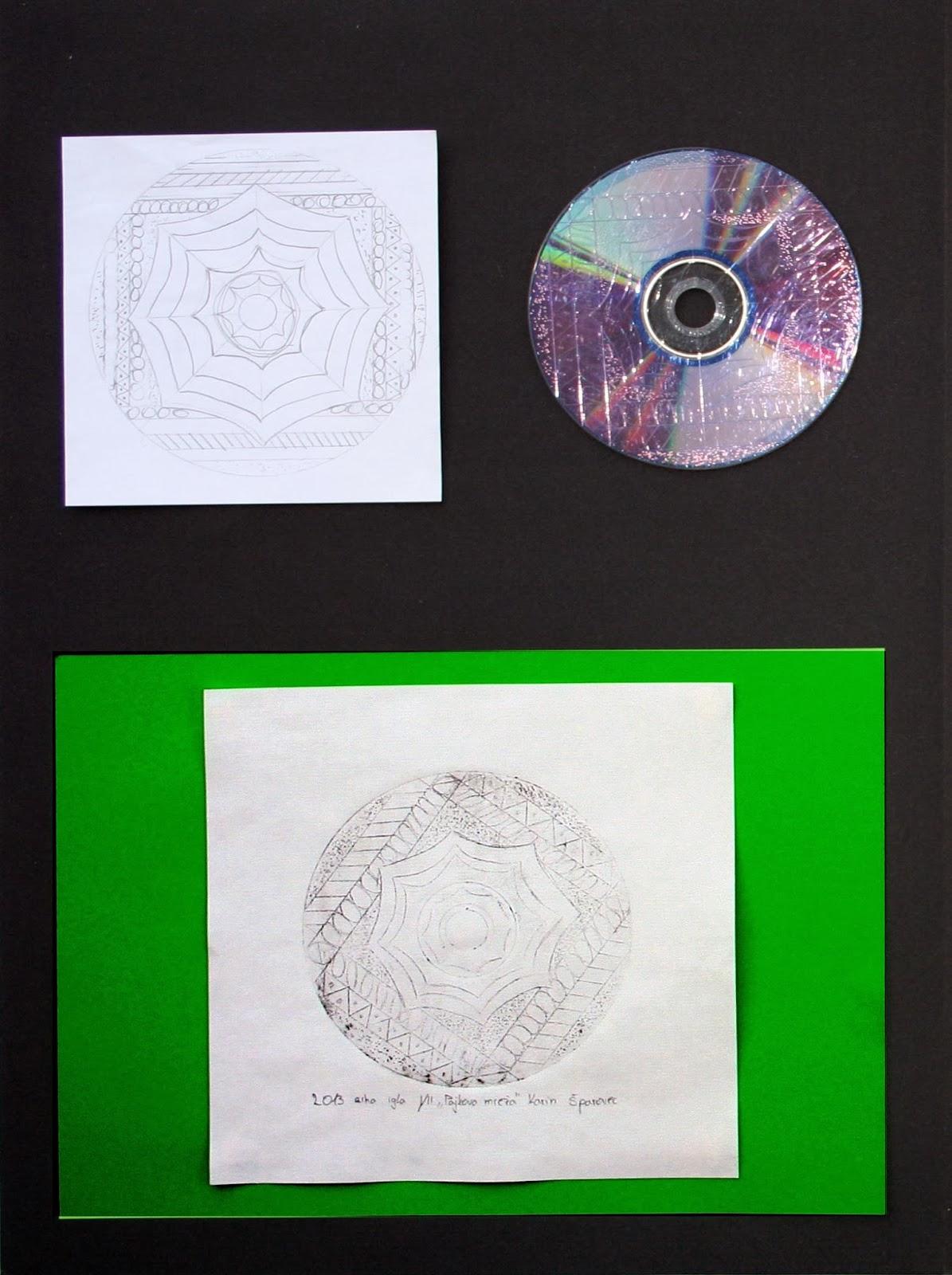 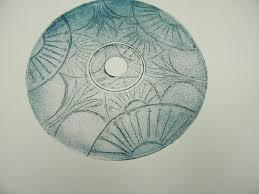 